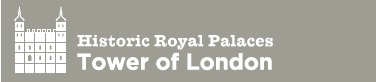 Please email your completed form to towerlearning@hrp.org.ukName of Agency/SchoolAddressPostcodeCountry Country Finance Contact Name (Title, forename, surname)Finance Contact Email (This is where your invoice and booking confirmation will be sent)Group/School Name (Only applicable if booked via an agency)Telephone NumberVisit Organiser NameVisit Organiser Email Please tick this box to receive the latest news, offers and stories from Public Engagement at Historic Royal Palaces. To find out more about how we collect and use personal data, please see Historic Royal Palaces' Privacy policy Please tick this box to receive the latest news, offers and stories from Public Engagement at Historic Royal Palaces. To find out more about how we collect and use personal data, please see Historic Royal Palaces' Privacy policy Please tick this box to receive the latest news, offers and stories from Public Engagement at Historic Royal Palaces. To find out more about how we collect and use personal data, please see Historic Royal Palaces' Privacy policy Please tick this box to receive the latest news, offers and stories from Public Engagement at Historic Royal Palaces. To find out more about how we collect and use personal data, please see Historic Royal Palaces' Privacy policy Please tick this box to receive the latest news, offers and stories from Public Engagement at Historic Royal Palaces. To find out more about how we collect and use personal data, please see Historic Royal Palaces' Privacy policy Please tick this box to receive the latest news, offers and stories from Public Engagement at Historic Royal Palaces. To find out more about how we collect and use personal data, please see Historic Royal Palaces' Privacy policyWe may combine (non-personal) data about your school with information from the government's school census to understand more about the demographic profile of the schools visiting us. This helps us to develop our schools service to reach a wide range of schools.We may combine (non-personal) data about your school with information from the government's school census to understand more about the demographic profile of the schools visiting us. This helps us to develop our schools service to reach a wide range of schools.We may combine (non-personal) data about your school with information from the government's school census to understand more about the demographic profile of the schools visiting us. This helps us to develop our schools service to reach a wide range of schools.We may combine (non-personal) data about your school with information from the government's school census to understand more about the demographic profile of the schools visiting us. This helps us to develop our schools service to reach a wide range of schools.We may combine (non-personal) data about your school with information from the government's school census to understand more about the demographic profile of the schools visiting us. This helps us to develop our schools service to reach a wide range of schools.We may combine (non-personal) data about your school with information from the government's school census to understand more about the demographic profile of the schools visiting us. This helps us to develop our schools service to reach a wide range of schools.Date of Visit1st Choice1st Choice2nd Choice2nd Choice3rd ChoiceDate of VisitTime of Arrival (Your group must arrive before 15:00)Number of Pupils (aged 5-15)Age of PupilsAge of PupilsNumber of Students (aged 16+)Age of StudentsAge of StudentsDo you have any pupils/students who require 1:1 support? Yes No Yes NoIf yes, how many?If yes, how many?Please provide details of their SEND requirements (Learning/behaviour/physical – no names required)Total number of adults – Including 1:1 support adults (You must meet our minimum ratio for supervision, please see the booking form guidelines for details)Type of Visit - You must select one of the options below.Type of Visit - You must select one of the options below.Type of Visit - You must select one of the options below.Type of Visit - You must select one of the options below.Type of Visit - You must select one of the options below.Type of Visit - You must select one of the options below.A – I want my group to take receive the International Activity TrailsA – I want my group to take receive the International Activity TrailsA – I want my group to take receive the International Activity TrailsA – I want my group to take receive the International Activity TrailsA – I want my group to take receive the International Activity TrailsA – I want my group to take receive the International Activity TrailsInternational Schools Activity TrailPlease choose a languageEnglish FrenchFrenchFrenchGermanPlease choose a languageB - I want my group to take part in an International Schools Tour B - I want my group to take part in an International Schools Tour B - I want my group to take part in an International Schools Tour B - I want my group to take part in an International Schools Tour B - I want my group to take part in an International Schools Tour B - I want my group to take part in an International Schools Tour International Schools Tour (EFL/ESOL) – Guided by a costumed presenter (Maximum of 35 students per time slot. If you have more than 35 students you must tick more than one time slot)Preferred timeslot/s Preferred timeslot/s Preferred timeslot/s  10.30 12.00 13.30